December - The Season of Remembering AbstinenceCentral Colorado Intergroup (CCI) website is www.oadenver.orgCCI contact/voicemail hotline is 720-443-3676CCI e-mail address is oameetings@oadenver.orgStep, Tradition and Concept of the MonthStep Twelve: Having had a spiritual awakening as the result of these Steps, we tried to carry this message to compulsive overeaters and to practice these principles in all our affairs.Tradition Twelve: Anonymity is the spiritual foundation of all these Traditions, ever reminding us to place principles before personalities.Concept Twelve: The spiritual foundation for OA service ensures that:a) No OA body shall ever become the body of perilous or power;b) Sufficient operating funds, plus an ample reserve, shall become OA's financial principle; c) All important decisions shall be made by discussion, vote and wherever possible by substantial unanimity; d) No service action shall ever be personally punitive or an incitement to public controversy; e) No OA service committee or service board shall ever commit any acts of government, and each shall always remain Democratic in thought and action.NewsNew Year's Day Brunch Only a few Weeks Away Now!The time to register to the 2016 OA Brunch is now. Enjoy delicious, abstinent meal with OAs from up and down the front range at The Vista - at Applewood Golf Course in Golden. Cost of the brunch is $35 until December 12th. Then the prices go up to $40 December 13 - 27th. (No walkups are possible at this venue so PLEASE , get your ticket soon.) Make this a memorable experience to help you find and keep recovery in 2016.                                                                 
To register online, go to  OADenver.org https://www.eventbrite.com/e/14th-annual-oa-new-years-brunch-tickets-18573199941 Annual OA Candlelight Celebration Mon December 7thUnity Church of Denver 3021 South University Blvd.6 - 8:30 pmPower up for the Holiday season at the Annual OA Candlelight Celebration. Speakers, Music, Fellowship and Sharing our Experience, Strength and Hope in Recovery with one another.Contact Margie P. at 303-284-9611.Public Information & Professional OutreachThis important CCI position has been graciously filled by MarkP. Already the group he heads has had their first meeting.Tune in for upcoming details on the work of Mark and histeam. If you would like to volunteer to be on the committee,please email pipo@oadenver.org.Recording Secretary Position Opening: CCI is looking for someone to take notes during the meetings, if you are available, let Annie know. Please call 720-373-5753.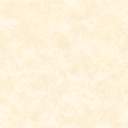 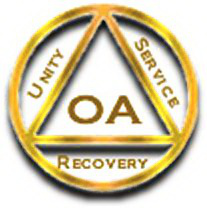 Overeaters Anonymous WebsitesCentral Colorado Intergroup: 
		www.oadenver.org/OA Region III: www.oaregion3.org/World Service: www.oa.org/SELECTED ONLINE RESOURCESOrder OA Literature:http://bookstore.oa.org/Lookup Online/Telephone Meetings: www.oa.org/membersgroups/find-a-meeting/Listen to L.A. Intergroup Speakers:www.oalaig.org/html/speakers.phpHear from Central CO Members:www.oadenver.org/category/members-share/podcasts/(Recordings of speakers from recent local events and written content from Colorado OA members.)OA PublicationsA Step Ahead (Quarterly OA World Service Newsletter): www.oa.org/membersgroups/a-step-ahead-newsletter/ Lifeline Magazine: www.oa.org/lifelinmagazineRecovery Road Archive copies available at: www.oadenver.org/newsletter/See www.oadenver.org/calendar/ for the latest listing of local and regional OA events.Meeting NOTICes – please note updates!The Friday night meeting at St. Peter will not be held on Christmas Day, December 25th.SPECIAL FOCUS MEETING - BULIMIA & ANOREXIA  On the first Saturday of each month, OA in Denver hosts a special focus meeting for those suffering from the disease of bulimia and anorexia. While the topic is geared towards those issues, anyone is welcome. The meeting starts at Noon, but if you can, come early (11:30ish am with or without your own abstinent meal) to enjoy fellowship before the meeting. The December meeting is at Amy’s house. If you need directions, please call Amy K at 303-909-6049, or look online at oadenver.org/calendar/. Please note: while this meeting does have a special focus, it is open to anyone who has issues with food.New Meeting in Centennial
Orchard Meeting
When: Tuesday 5:45PM - 6:45PM
Where: 8081 E Orchard Rd, Englewood, CO 80111
Orchard Club is located within the Marilyn Hickey Ministries center at the intersection of Orchard Road and I-25 (north-west corner). We are located two doors down the main corridor on the west side. Please proceed around the west side to the North covered underground parking lot and enter through door #6. 
For more information contact Stephanie D. at 303-210-3452Phone MeetingsHow to Find a Phone Meeting: Go to www.oa.org, click the Find a Meeting link (under Meetings), click Telephone Meeting. You can then filter by day of week, time, topic, language and more. Ask a friend to join in together!Newcomer’s Welcome - Tuesday Noon at Mile Hi Church will now have a Newcomer's Welcome at 11:45 (just before the Noon meeting).Details on available local meetings:
www.oadenver.org/oa-meetings/find-a-meeting/ There is a weekly phone meeting for Spanish speakers on Tuesdays at 7 pm MT. The phone number is 712-432-5200, access code 629561#. Contact person is Nicholas R. – call him at 443-302-9832 (EST) or email nicroa7@gmail.com. about Recovery Road“Recovery Road” is a publication of the Central Colorado Intergroup (CCI) of Overeaters Anonymous and actively solicits comments, suggestions and contributions from all OA members.  We reserve the right to edit style and punctuation, but not content. 
Opinions expressed are those of the contributors and not necessarily those of OA as a whole. To contribute or to get more information, e-mail news@oadenver.org, or call one of the contacts for CCI Publications.Seventh Tradition DonationsOA’s Seventh Tradition tells us that we should be fully self-supporting through our own contributions. Please put your group number (assigned by OA’s World Service Office) on all checks or money orders.  Please do not send cash in the mail.Disbursements of funds beyond your group’s expenses are suggested as follows:	60%	30%	10%Central Colorado Intergroup	World Service Office	Region 3 Treasurer
Attn:  Treasurer	P.O. Box 44020	Attn: Elaine Lang
P. O. Box 461331	Rio Rancho, NM  	P.O. Box 310290
Glendale, CO 80246	87174-4020	New Braunfels, TX 78131-0290Intergroup BoardIntergroup BoardChairpersonchair@oadenver.org720-373-5753Annie H.chair@oadenver.org720-373-5753Vice Chairpersonvicechair@oadenver.org303-319-8017Arun P.vicechair@oadenver.org303-319-8017Treasurertreasurer@oadenver.org303-910-5967Gina C. treasurer@oadenver.org303-910-5967Corresponding Sec’ycorsec@oadenver.orgRita C.corsec@oadenver.orgRecording Secretarysecretary@oadenver.orgsecretary@oadenver.orgRegion III/WSO RepresentativesSteven K.                        r3rep1@oadenver.orgMike K.                           r3rep3@oadenver.orgRegion III/WSO RepresentativesSteven K.                        r3rep1@oadenver.orgMike K.                           r3rep3@oadenver.orgCommittee ChairsCommittee ChairsTwelfth-Step-Within	tsw@oadenver.orgRita C        970 333-4364Maureen J  303 842-5200Twelfth-Step-Within	tsw@oadenver.orgRita C        970 333-4364Maureen J  303 842-5200Public Information & Professional OutreachMark P.                       pipo@oadenver.org303-748-5385Public Information & Professional OutreachMark P.                       pipo@oadenver.org303-748-5385Publications and TechnologyHeidi B.720-937-2730	pubchair@oadenver.org
Recovery Road Editor 
Jim C.303-379-0171	news@oadenver.orgPublications and TechnologyHeidi B.720-937-2730	pubchair@oadenver.org
Recovery Road Editor 
Jim C.303-379-0171	news@oadenver.org